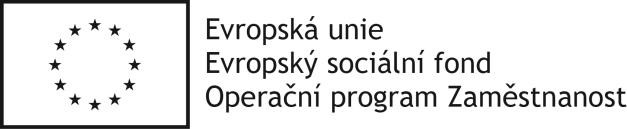 Zadávací dokumentace k výběrovému řízeníČl. 1. Identifikační údaje zadavatele, základní parametry zakázkyČl. 2. Předmět výběrového řízení 2.1. 	Předmět plnění zakázky Předmětem zakázky malého rozsahu je poskytnutí odborných služeb vzdělávání v rozsahu stanoveném touto dokumentací a jejími přílohami. Předmět plnění veřejné zakázky proběhne v jazyce českém.  Zakázka je spolufinancována z Evropské unie – Evropský sociální fond – Operační program zaměstnanost - výzva: Podnikové vzdělávání zaměstnanců, název projektu: MediCall s.r.o, reg. č. projektu: CZ.03.1.52/0.0/0.0/16_043/0004856 (dále jen Projekt).Cílem Projektu je rozšířit odborné znalosti a dovednosti zaměstnanců příjemce skrze realizaci odborných školení Popis předmětu plnění:Předmětem plnění zakázky jsou vzdělávací kurzy uvedené v Příloze č. 1 Seznam a počty kurzů. Specifikace požadavků na vzdělávací kurzy jsou uvedeny v Příloze č. 2 Specifikace kurzů a Příloze č. 3 Povinná dokumentace. Doplňující požadavky a informace k plnění kurzů: Předmětem výběrového řízení je výběr dodavatele vzdělávacích aktivit vedoucích ke zvýšení měkkých a manažerských kompetencí zaměstnanců zadavatele na pozici prodejce po telefonu (CZ ISCO 5)Projekt předpokládá a zadavatel požaduje, aby bylo realizováno 4752 tzv. osobo-hodin (1 osobo-hodina = účast osoby z cílové skupiny projektu na 1 hodině podporovaného vzdělávání, kdy 1 hodinou se myslí 60 min. výuky bez přestávek). Počet 4752 osobo-hodin je maximální počet, , tj. po splnění tohoto limitu splnila zakázka svůj cíl a účel a je ukončena.Zadavatel garantuje minimální počty účastníků kurzů (viz Příloha č. 1 Seznam a počty kurzů), kde je uvedena hodinová dotace kurzů, počet účastníků (minimální), které se budou účastnit kurzu a tomu odpovídající maximální počty kurzů. Celkové počty účastníků na jednotlivé kurzy mohou být zvýšeny až do max. počtu 12 účastníků. O takové skutečnosti bude zadavatel informovat dodavatele min. 7 kalendářních dnů před konáním kurzu. Zadavatel požaduje, aby dodavatel ve své nabídce předložil Popis způsobu realizace zakázky (v rozsahu max. 5 normostran), který bude podepsán osobou oprávněnou za dodavatele jednat.2.2. 	Předpokládaná hodnota zakázky a maximální přípustná nabídková cenaPředpokládaná hodnota veřejné zakázky činí celkem: 1 140 480,00 Kč bez DPH. Uvedená předpokládaná hodnota je zároveň stanovena jako nejvýše přípustná nabídková cena. V případě jejího překročení, , bude tato nabídka z výběrového řízení vyloučena a uchazeč vyřazen.Cena uvedená v nabídce účastníka je konečná a jsou v ní zahrnuty všechny náklady účastníka spojené s poskytováním služeb (včetně školících materiálů, školících pomůcek, personálních nákladů, u vícedenních kurzů ubytování a strava lektorů atd.). K návrhu nabídkové ceny celkem vč. jednotkových cen za jednotlivé dílčí plnění dodavatel použije závazně vzor uvedený v Příloze č. 7 Struktura nabídkové ceny této zadávací dokumentace (takto vyplněný a podepsaný dokument bude rovněž přílohou číslo 3 smlouvy o vzdělávacích službách).Čl. 3. Doba plnění zakázky 3.1. 	Doba plnění zakázky Zadavatel požaduje zahájení plnění zakázky do 15 kalendářních dnů po podpisu smlouvy. Jednotlivá plnění budou dodána podle závazného harmonogramu s tím, že musí být dodrženy níže uvedené rámcové termíny. Celková doba plnění musí být ukončena nejdéle do 10/2018.  Zadavatel garantuje, že v jednom termínu nebude po dodavateli požadovat konání více jak 3 kurzy ve stejném termínu. Realizace školení bude probíhat v níže uvedených období: 07/2017 až 10/2018  Harmonogram předpokládaného průběhu realizace školení bude zpracován zadavatelem vždy na 3 měsíce dopředu a před podpisem smlouvy projednán s vybraným dodavatelem a uznán za závazný. Termíny školení realizovaných v prvních 3 měsících budou odsouhlaseny po podpisu smlouvy.  Objednatel je v rámci součinnosti s dodavatelem povinen nejpozději 14 dnů přede dnem konání školení dle Harmonogramu potvrdit dodavateli termín školení nebo ohlásit změnu termínu školení. Dodavatel je povinen vyhovět včasně podané žádosti objednatele o změnu termínu školení a přesunout školení na termín požadovaný objednatelem. Čl. 4. Místo plnění zakázky Místem plnění jsou provozovny zadavatele. Kurzy uvedené v Příloze č. 1 – Seznam a počty kurzů budou realizovány v těchto místech:Brno – část plnění v %: cca 85Rumburk – část plnění v %: cca 5Kroměříž – část plnění v %: cca 5Pardubice – část plnění v %: cca 5Tento údaj je nutné považovat za nezávazný, skutečný stav vyplyne až z průběhu realizace zakázky a průběžné precizace harmonogramu jednotlivých školení.Náklady na školící prostory nese Zadavatel.Čl. 5. Kvalifikace dodavatelů 5.1. 	Obecná ustanovení o prokazování splnění kvalifikace Dodavatel je povinen prokázat splnění základní způsobilosti dle zákona č. 134/2016 Sb., o zadávání veřejných zakázek (dále jen „zákon“), profesní způsobilosti a technické kvalifikace podle čl. 5.3 této zadávací dokumentace. 5.2. 	Základní způsobilost a profesní způsobilost Základní způsobilost: Dodavatel splňuje základní kvalifikaci, pokud prokáže, že nemá daňové nedoplatky, nedoplatky na pojistném či na penále týkajícím se veřejného zdravotního pojištění nebo sociálního zabezpečení nebo na příspěvku na státní politiku zaměstnanosti. Dodavatel je oprávněn tyto skutečnosti prokázat prostřednictvím čestného prohlášení (zadavatel doporučuje využít vzor v Příloze č. 4 – Čestné prohlášení).Profesní způsobilost: Dodavatel dále prokazuje splnění profesní způsobilosti předložením následujících dokladů: ve vztahu k České republice předložením dokladů dle § 77 zákona: - Výpis z obchodního rejstříku, pokud je v něm zapsán, či výpis z jiné obdobné evidence, pokud je v ní zapsán.Výpis z obchodního rejstříku nesmí být starší tří měsíců před dnem podání nabídky. a dále - Doklad o oprávnění k podnikání (např. podle zvláštních právních předpisů v rozsahu odpovídajícím předmětu zakázky t.j.  výpis z živnostenského rejstříku). Zadavatel požaduje, aby dodavatel splňoval tento aspekt způsobilosti, pokud disponuje živnostenským oprávněním „Mimoškolní výchova a vzdělávání, pořádání kurzů, školení, včetně lektorské činnosti“, případně živnost s obdobným zaměřením opravňující dodavatele k poskytování požadovaných služeb nebo živnostenský list.5.3. 	Technická kvalifikace  Zadavatel požaduje k prokázání splnění technické kvalifikace podle § 79 zákona předložení níže uvedených dokladů: 5.3.1. Seznam významných služeb Dodavatel prokáže tento kvalifikační předpoklad předložením seznamu významných služeb poskytnutých dodavatelem v posledních třech letech před vyhlášením této zakázky s uvedením jejich rozsahu, doby plnění a kontaktní osoby objednatele, u níž bude možné výše uvedené údaje ověřit. Seznam významných služeb bude předložen formou čestného prohlášení s využitím doporučeného vzoru uvedeného v Příloze č. 5 seznam významných služebZa poskytnutí významné služby zadavatel považuje řádně ukončené plnění spočívající v:  Realizaci 3 významných služeb - vzdělávacích zakázek v obdobné oblasti (měkké a manažerské dovednosti), každá zakázka s hodnotou alespoň 300.000,- Kč bez DPH.  Zadavatel bude za 1 významnou službu považovat též poskytnutí vzdělávacích služeb s uvedeným zaměřením, které bylo poskytováno v průběhu 12 po sobě jdoucích měsíců (tzn. významná služba může zahrnovat více jednotlivých kurzů, školení, seminářů apod. v průběhu uvedeného času), pokud celková hodnota těchto služeb dosáhla alespoň uvedeného minimálního finančního rozsahu. 5.3.2. Lektorský  tým  Dodavatel je povinen v rámci nabídky předložit seznam členů lektorského týmu dle níže uvedených požadavků.Zadavatel stanoví dále uvedené podmínky, které musí členové týmu, splňovat. K prokázání splnění níže uvedených podmínek dodavatel musí v nabídce předložit: seznam členů lektorského týmu, z něhož musí být patrné splnění požadované kvalifikace členů lektorského týmu (jméno a příjmení lektora a označení jeho pozice v rámci lektorského týmu), (dodavatel může použít vzor, který je uveden v Příloze č. 6 Seznam lektorů a vzor CV.profesní životopisy členů lektorského týmu, životopis bude koncipován formou čestného prohlášení člena lektorského týmu a musí být zpracován v níže uvedeném minimálním rozsahu (dodavatel může použít vzor, který je uveden v Příloze č. 6 Seznam lektorů a vzor CV. jméno a příjmení příslušného člena lektorského týmu, dosažené vzdělání, přehled a stručný popis dosažené praxe a zkušeností, z něhož musí být patrné splnění požadovaných podmínek (vč. označení projektu a pracoviště, kde praxi získal) a parametrů/kritérií, kterým má být podle tabulky uvedené v článku 8.1.2. níže přiděleno bodové hodnocení s tím, že u každého z těchto hodnocených parametrů musí být v životopisu uvedeno jméno a kontaktní údaje (e-mail, telefon) osoby, u které lze tyto informace ověřit (kromě vzdělání). Text: „Prohlašuji, že jsem srozuměn se svým působením v lektorském týmu (doplnit název dodavatele). Čestně prohlašuji, že výše uvedené údaje jsou pravdivé“ .Seznam členů lektorského týmu dodavatele bude dodavatelem předložen ve formě čestného prohlášení, tzn., bude podepsán osobou oprávněnou jednat jménem či za dodavatele. Dodavatel je povinen ve své nabídce zřetelně uvést údaje pro hodnocení dle bodu 8.1.2, pokud tato podmínka nebude splněna, bude přiděleno 0 bodů. Lektorský tým účastníka musí být alespoň v následujícím složení. Na základě výše uvedených dokladů (zejm. seznam členů projektového týmu a profesní životopisy), případně alternativních dokladů popsaných v článku 8 a předložených dodavateli v nabídkách bude jednotlivým nabídkám v rámci hodnocení nabídek přiděleno bodové hodnocení podle článku 8. Pokud však nebudou bezezbytku splněny minimální požadavky uvedené zde výše, dodavatel nesplní požadovanou minimální kvalifikaci a bude z výběrového řízení vyloučen.  Délka lektorské praxe je kumulativním součtem jednotlivých roků uvedené lektorské praxe kdykoli v lektorské praxi hodnoceného lektora. Za 1 rok praxe se považuje období 12 za sebou jdoucích měsíců např. školní rok, ve kterém lektor odškolil min. požadovaný počet vyučovacích hodin. Za relevantní dokumenty prokazující kvalitu lektorského týmu považuje zadavatel následující dokumenty:Délka lektorské praxe - předložením životopisu člena lektorského týmu včetně čestného prohlášení o pravdivosti uvedených údajů, nebo čestného prohlášení dodavatele, nebo referencí člena lektorského týmu o realizovaných školeních. Relevantní jsou pouze dokumenty, které umožňují ověření uvedených skutečností ze strany hodnotící komise.Čl. 6. Návrh smlouvy a zadavatelem požadované obchodní podmínky Dodavatel je povinen předložit v nabídce návrh smlouvy o dodávce služeb, který musí odpovídat závaznému vzoru návrhu smlouvy o dodávce služeb dle požadavků zadávací dokumentace Tento vzor nesmí být dodavatelem měněn nebo upravován kromě případů, kde je změna, úprava či doplnění zadavatelem výslovně předpokládána. Návrh Smlouvy o vzdělávacích službách tvoří Přílohu č. 10 této zadávací dokumentaceDodavatel je povinen předložit v nabídce podepsaný návrh smlouvy. Návrh smlouvy musí být ze strany dodavatele podepsán osobou oprávněnou jednat za dodavatele. Dodavatel je povinen k návrhu smlouvy připojit všechny přílohy, které příslušný vzor smlouvy specifikuje. Dodavatel je povinen ke smlouvě připojit seznam poddodavatelů dle čl. 6.1 níže. Dodavatel v návrhu smlouvy zejména vyjádří svůj závazek spolupůsobit při kontrolách poskytovatelem dotace a poskytovat potřebné materiály k povinné archivaci.  6.1 Seznam poddodavatelů Dodavatel je povinen v nabídce předložit seznam poddodavatelů s vymezením věcné a finanční části plnění těchto poddodavatelů (Příloha č. 8). V případě, že účastník pro plnění veřejné zakázky nehodlá použít poddodavatele, pak tento seznam nahradí čestným prohlášením o této skutečnosti.Dodavatel je povinen předložit v nabídce  u každého zapojeného poddodavatele dokumenty dokládající splnění základní a profesní kvalifikace podle zadávací dokumentace a čestné prohlášení každého poddodavatele, který se bude podílet na plnění této smlouvy, že byl řádně poučen               o povinnostech dodavatele vyplývajících z této smlouvy, a že se zavazuje vykonávat lektorskou                     a pedagogickou činnost výhradně za podmínek v ní stanovených. Čl. 7. Požadavky na zpracování nabídky 	7.1. 	Požadavky na způsob zpracování nabídkové ceny Dodavatel stanoví celkovou nabídkovou cenu za kompletní splnění zakázky v souladu se Zadávací dokumentací a jejími přílohami, a to absolutní částkou v českých korunách s uvedením jednotkové ceny za osobo-hodinu  viz Příloha č. 7 Struktura nabídkové ceny. Podrobný popis hodnocení nabídek je uveden v článku 8 – Způsob hodnocení nabídek. 	7.2. 	Návrh postupu realizace zakázky Dodavatel ve své nabídce předloží návrh postupu realizace zakázky. Tento návrh bude popisovat celkový koncept jednotlivých školení, který musí být v souladu s cíli a předmětem zakázky. Návrh postupu bude obsahovat především: obsah jednotlivých kurzů; detailní specifikace jednotlivých kurzů, s upřesněním částí věnovaných teorii a praktickým cvičením; popis znalostí a dovedností, které školený absolvováním kurzu získá; způsob uplatnění výše zmíněných znalostí a dovedností v praxi a formu ověření nabytých znalostí; způsob práce a interakce s posluchači; ukázka školících materiálů (max. 10 slidů v programu PowerPoint případně PDF); Celkový rozsah předloženého návrhu nesmí překročit 5 normostran (nepočítá se ukázka školících materiálů). Čl. 8. Způsob hodnocení nabídek Účastník je povinen ve své nabídce zřetelně uvést údaje pro hodnocení, pokud tato podmínka nebude splněna, bude přiděleno 0 bodů. 	8.1. 	Hodnotící kritérium  Hodnotícím kritériem je ekonomická výhodnost nabídky, a to v členění dle níže uvedených dílčích kritérií. 8.1.1. Nabídková cena Předmětem hodnocení v rámci dílčího hodnotícího kritéria bude nejnižší nabídková cena celkem bez DPH zpracovaná v souladu s článkem 7.1 výše.  Hodnocení nabídek v rámci daného hodnotícího kritéria proběhne tak, že každé z nabídek bude přiděleno bodové hodnocení v rámci stobodové škály dle následujícího vzorce zohledňujícího relativní váhu dílčího hodnoticího kritéria (50 %):  (nejnižší nabídková cena/cena v hodnocené nabídce) *100 Toto bodové hodnocení bude pro účely celkového hodnocení vynásobeno příslušnou relativní vahou (50%), tedy do celkového hodnocení bude vstupovat hodnota určená podle následujícího vzorce:  [(nejnižší nabídková cena/cena v hodnocená nabídce) *100] *0,5 Hodnotící komise bude hodnoty získané v rámci provedeného hodnocení vždy zaokrouhlovat na dvě desetinná místa. 8.1.2. Kvalita lektorského týmu  	  Zadavatel má zájem na tom, aby lektoři realizující vzdělávací kurzy měli dostatečné lektorské zkušenosti. Předmětem hodnocení budou zkušenosti 3 členů lektorského týmu zapojených do realizace zakázky, u kterých bude prokázána nejvyšší úroveň kvalifikace dle níže uvedených aspektů. Bodové hodnocení bude přiděleno podle níže uvedené tabulky. Pokud účastník uvede více lektorů, musí zřetelně označit, který má být použit pro hodnocení. Pozn. k postupu při hodnocení:“. Za jednoho hodnoceného lektora může být přiděleno maximálně 15 bodů. Za všechny tři hodnocené lektory v součtu je tedy možné přidělit maximálně 45 bodů (15+15+15 bodů).Délka lektorské praxe je kumulativním součtem jednotlivých roků uvedené lektorské praxe kdykoli v lektorské praxi hodnoceného lektora. Za 1 rok praxe se považuje období 12 za sebou jdoucích měsíců např. školní rok, ve kterém lektor odškolil min. 200 vyučovacích hodin. Za relevantní dokumenty prokazující kvalitu lektorského týmu považuje zadavatel následující dokumenty:Délka lektorské praxe - předložením životopisu člena lektorského týmu včetně čestného prohlášení o pravdivosti uvedených údajů, nebo čestného prohlášení dodavatele, nebo referencí člena lektorského týmu o realizovaných školeních. Relevantní jsou pouze dokumenty, které umožňují ověření uvedených skutečností ze strany hodnotící komise.Dodavatel musí počítat s tím, že se smlouvou o poskytnutí vzdělávacích služeb se zaváže provádět předmětné vzdělávací aktivity za přímé a osobní účasti lektorského týmu, kterým prokazoval kvalifikaci a které využil v rámci hodnocení pro veřejnou zakázku, která předcházela uzavření této smlouvy. Zapojení těchto kvalifikovaných a hodnocených lektorů bude dodavatelem zajištěno alespoň v následujícím rozsahu:•	Kvalifikovaní a hodnocení lektoři budou garanty kvality zpracovaní obsahové náplně všech vzdělávacích kurzů tvořících předmět této smlouvy.•	Objednateli bude umožněna přímá komunikace s těmito kvalifikovanými lektory v rámci případného připomínkování obsahu vzdělávacích podkladů i obsahu samotného vzdělávání s cílem průběžně upravovat či precizovat obsah vzdělávání dle potřeb cílové skupiny.•	Kvalifikovaní a hodnocení lektoři (při doložení více kvalifikovaných lektorů se jedná o kumulativní údaj za všechny tyto lektory) se budou osobně podílet na zajištění kurzů (osobní účast na pozici přednášejícího lektora) alespoň v rozsahu 30 % celkové hodinové dotace vzdělávacích kurzů tvořících předmět této smlouvy.Na plnění zakázky se musí lektoři, kteří byli předmětem hodnocení podílet v rozsahu výše uvedeném. Pokud by v průběhu plnění veřejné zakázky došlo k ukončení spolupráce s některým z hodnocených členů lektorského týmu, musí být neprodleně nahrazen osobou, která dle výše uvedeného mechanismu hodnocení dosáhne minimálně srovnatelné výše bodů. Taková osoba musí být zadavatelem předem odsouhlasena a zadavateli musí být předloženy veškeré podklady, ze kterých si bude schopen ověřit, zda tato osoba splňuje výše uvedený požadavek. Ve stejné logice je možné lektorský tým i jen rozšířit.Výpočet hodnocení dílčího hodnotícího kritéria bude proveden tak, že hodnotící komise sečte bodová hodnocení dle výše uvedené tabulky za všechny 3 hodnocené lektory. (hodnocená nabídka/nabídka s nejvyšším dosaženým bodovým hodnocením)*100. Toto bodové hodnocení bude pro účely celkového hodnocení vynásobeno příslušnou relativní vahou (30%), tedy do celkového hodnocení bude vstupovat hodnota určená podle následujícího vzorce:  [(hodnocená nabídka/nabídka s nejvyšším dosaženým bodovým hodnocením)*100]*0,3  Hodnotící komise bude hodnoty získané v rámci provedeného hodnocení vždy zaokrouhlovat na dvě desetinná místa. Po sečtení vážených bodů ze všech hodnotících kritérií bude sestaveno pořadí nabídek a jako nejvhodnější bude vybrána nabídka, která dosáhne nejvyššího celkového bodového ohodnocení, tzn., že bude pro zadavatele nejvýhodnější.8.1.2. Kvalita systému řízení organizace dodavatele	  Zadavatele má zájem na tom, aby zakázku realizoval subjekt, který dlouhodobě zlepšuje management kvality své vzdělávací činnosti ve všech ohledech a garantuje kvalitu poskytovaných vzdělávacích služeb. Předmětem hodnocení proto budou certifikace kvality organizace dodavatele. Bodové hodnocení bude přiděleno podle níže uvedené tabulky. Osvědčením – certifikátem se myslí nejen zavedení postupů v souladu s příslušnou normou kvality, ale platná certifikace zavedení. Za relevantní dokumenty se považuje předložení prosté kopie některého z níže uvedených certifikátů. Předmětem hodnocení jsou tyto certifikace hodnocení kvality vzdělávacích institucí:Dle normy ČSN ISO  - např. 9001 nebo 14001 nebo 17024 nebo 29990 Hodnocení kvality auditem QFOR (modulární systém hodnocení a certifikace kvality vzdělávacích a poradenských institucí, založený na analýze spokojenosti jejich klientů a / nebo na analýze jejich procesů a zdrojů, tj. audit procesů a zdrojů nebo audit spokojenosti zákazníků)Jiné druhy certifikace jsou přípustné za předpokladu, že dodavatel prokáže jejich platnost jako mezinárodního standartu kvality systému řízení v oblasti vzdělávání a vystavovatel bude subjekt s ověřitelnou akreditací k předmětné certifikaci.Výpočet hodnocení dílčího hodnotícího kritéria bude proveden tak, že hodnotící komise sečte bodová hodnocení dle výše uvedené tabulky .Následně bude každé z nabídek přiděleno bodové hodnocení v rámci stobodové škály dle následujícího vzorce:  (hodnocená nabídka/nabídka s nejvyšším dosaženým bodovým hodnocením)*100. Toto bodové hodnocení bude pro účely celkového hodnocení vynásobeno příslušnou relativní vahou    (20%), tedy do celkového hodnocení bude vstupovat hodnota určená podle následujícího vzorce:  [(hodnocená nabídka/nabídka s nejvyšším dosaženým bodovým hodnocením)*100]*0,2  Hodnotící komise bude hodnoty získané v rámci provedeného hodnocení vždy zaokrouhlovat na dvě desetinná místa. Po sečtení vážených bodů ze všech hodnotících kritérií bude sestaveno pořadí nabídek a jako nejvhodnější bude vybrána nabídka, která dosáhne nejvyššího celkového bodového ohodnocení, tzn., že bude pro zadavatele nejvýhodnější.Určení celkového bodového zisku a pořadí nabídek: Hodnotící komise bude hodnoty získané v rámci provedeného hodnocení vždy zaokrouhlovat na dvě desetinná místa. Po sečtení vážených bodů ze všech hodnotících kritérií bude sestaveno pořadí nabídek a jako nejvhodnější bude vybrána nabídka, která dosáhne nejvyššího celkového bodového ohodnocení, tzn., že bude pro zadavatele nejvýhodnější.Čl. 9.  Požadavky zadavatele k obsahovému členění a formě zpracování nabídky a dokladů k prokázání splnění kvalifikace 	9.1. Způsob a forma zpracování nabídky a dokladů k prokázání splnění kvalifikace: 9.1.1. Nabídku a doklady k prokázání splnění kvalifikace je dodavatel povinen podat písemně v souladu se zadávacími podmínkami.  9.1.2. Nabídka a doklady k prokázání splnění kvalifikace by měly být, včetně veškerých požadovaných dokladů a příloh, svázány do jednoho svazku. 9.1.3. Svazek by měl být na první straně označen názvem zakázky, a obchodní firmou včetně sídla dodavatele. 9.1.4. Nabídka včetně veškerých požadovaných dokladů musí být zpracována výhradně v českém jazyce, resp. dokumenty v cizím jazyce musí být opatřeny překladem dle §45 odst. 3 zákona.  9.1.5. Veškeré doklady by měly být kvalitním způsobem vytištěny tak, aby byly dobře čitelné. Žádný doklad by neměl (v zájmu dodavatele) obsahovat opravy a přepisy, které by zadavatele mohly uvést v omyl. 9.1.6. Všechny listy svazku by měly být očíslovány průběžnou číselnou řadou počínající číslem 1. Posledním listem svazku by mělo být prohlášení dodavatele, v němž se uvede celkový počet všech listů ve svazku. 9.1.7. Zadavatel v zájmu jednoduššího a efektivnějšího procesu posouzení kvalifikace a posouzení nabídek doporučuje dodavatelům, aby vedle originálního svazku nabídky předložili i jednu kompletní kopii nabídky, která bude na titulním listu označena nápisem „Kopie“ a datový nosič s naskenovanou nabídkou a Návrhem smlouvy v editovatelném formátu. V případě rozporu mezi oběma verzemi bude za závazný považován svazek označený jako „Originál“. 9.2. 	Požadavky na jednotné uspořádání písemné verze nabídky a dokladů k prokázání splnění kvalifikace: Zadavatel doporučuje níže uvedené uspořádání nabídky a dokladů k prokázání splnění kvalifikace dodavatele: 9.2.1. Krycí list nabídky. Na krycím listu budou uvedeny zejména tyto údaje: název zakázky, základní identifikační údaje zadavatele a dodavatele, datum a podpis osoby oprávněné jménem či za dodavatele jednat (vzor Krycího listu je Přílohou č. 9), 9.2.2. Obsah nabídky. Nabídka bude opatřena obsahem s uvedením čísel stránek u jednotlivých oddílů (kapitol), 9.2.3. Smlouva o společnosti resp. jiná obdobná listina (v případě, že dodavatelem předkládajícím nabídku je společnost vzniklá na základě § 2716 a násl. občanského zákoníku), 9.2.4. Čestné prohlášení o splnění základní způsobilosti nebo případně dokumenty k prokázání základní způsobilosti, 9.2.5. Doklady k prokázání profesní způsobilosti, 9.2.6. Doklady k prokázání technické kvalifikace, 9.2.7 Doklady k hodnocení nabídek,9.2.8. Návrh smlouvy včetně příloh, 9.2.89. Ostatní doklady vztahující se k nabídce (např. návrh postupu realizace zakázky), 9.2.910. Prohlášení o počtu listů.   V případě společné účasti dodavatelů, zadavatel dle § 103 odst. 1 písm. f) zákona vyžaduje, aby odpovědnost nesli všichni dodavatelé podávající společnou nabídku společně a nerozdílně. Toto musí být v nabídce doloženo, jaké bude rozdělení odpovědnosti za plnění veřejné zakázky. Výše specifikované jednotlivé části svazku nabídky by měly být zřetelně označeny předělovými, nejlépe barevnými listy. Čl. 10. Způsob a místo pro podávání nabídek 10.1. Nabídky jsou dodavatelé povinni podat písemně v listinné podobě (1x originál, 1x kopie a 1x elektronicky kompletní nabídka na CD/DVD/USB). 10.2. Nabídka dodavatele bude podána na adresu:MediaCall s.r.o., Vídeňská 546/55, 639 00 Brno 
Nabídky budou podány v řádně uzavřené a nadepsané obálce, opatřené na přelepu razítkem a na přední straně označené názvem veřejné zakázky, a nápisem „NEOTVÍRAT!“. Nabídka musí být dodavatelem podána ve lhůtě nejpozději do 3.7. 2017 do 13:00 hodin. 10.3. Nabídku dodavatele lze podat osobně na adresu (viz výše), a to na podatelnu, v případě zaslání nabídky poštou musí dodavatel zajistit, aby nabídka byla doručena zadavateli na uvedenou adresu nejpozději do výše uvedeného termínu. Úřední dny a hodiny podatelny:  Pondělí až Pátek vždy 9:00-15:00 hod.  Čl. 11. Poskytování vysvětlení zadávací dokumentaci 11.1. Dodavatelé jsou oprávněni po zadavateli požadovat písemně vysvětlení zadávací dokumentace. 11.2. Písemná (e-mailová) žádost musí být zadavateli doručena nejpozději 4 pracovní dny před uplynutím lhůty pro podání nabídek.  11.3. Žádosti o poskytnutí vysvětlení zadávací dokumentace mohou dodavatelé v písemné formě zasílat prostřednictvím: emailové adresy horinkova@osas.cz a zároveň kostohryz@osas.cz Zadavatel odešle vysvětlení zadávacích podmínek, případně související dokumenty, nejpozději      do 2 pracovních dnů po doručení žádosti. V žádosti o vysvětlení zadávací dokumentace musí být uvedeny identifikační a kontaktní údaje dodavatele. Zadavatel nebude brát do úvahy dotazy sdělené telefonicky. Zadavatel v zákonné lhůtě odešle vysvětlení zadávací dokumentace a případné související dokumenty, vč. přesného znění žádosti, všem dodavatelům, kteří požádali o poskytnutí zadávací dokumentace nebo kterým byla zadávací dokumentace poskytnuta, a to prostřednictvím e-mailu. Zadavatel vždy současně uveřejní vysvětlení zadávací dokumentace včetně přesného znění žádosti na stránkách: www.esfcr.cz. Zadavatel bude obdržení žádosti o vysvětlení zadávací dokumentace tazateli v nejkratším možném termínu potvrzovat e-mailovou zprávou. Pro odstranění případných nedorozumění či technických rizik (nedoručení e-mailu, vyhodnocení žádosti jako „spam“ apod.), žádá zadavatel dodavatele (tazatele), aby v případě neobdržení potvrzení o doručení žádosti o vysvětlení zadávací dokumentace do 24 hodin od položení dotazu, kontaktoval se žádostí o ověření doručení dotazu výše uvedenou kontaktní osobu poradce zadavatele.Pro zajištění dostatečného informování dodavatelů o případných „vysvětlení zadávací dokumentace“ zadavatel zájemcům o účast ve výběrovém řízení doporučuje odeslat na uvedené kontakty pro „poskytování vysvětlení zadávací dokumentace“ žádost o zařazení do seznamu zájemců o zakázku. Tito dodavatelé budou o vydaných „vysvětleních zadávací dokumentace“ informování též e-mailem.Čl. 12. Další práva a podmínky vyhrazené zadavatelem 12.1. Dodavatel může podat pouze jednu nabídku. 12.2. Zadavatel nepřipouští řešení jinou variantou, než je uvedeno v zadávací dokumentaci. Žádná osoba (dodavatel) se nesmí zúčastnit tohoto výběrového řízení jako dodavatel více než jednou. Zadavatel nepřipouští podání nabídky v elektronické formě. 12.3. Náklady dodavatelů spojené s účastí ve výběrovém řízení zadavatel nehradí. 12.4.  Nabídky nebudou dodavatelům vráceny a zůstávají majetkem zadavatele.12.5. Nabídky, které budou doručeny po uplynutí lhůty pro podání nabídek, zadavatel nebude otevírat, a tedy ani posuzovat a hodnotit.12.6. Pokud nabídka nebude úplná nebo v ní nebudou obsaženy veškeré doklady a informace stanovené touto zadávací dokumentací, vyhrazuje si zadavatel právo nabídku vyřadit.12.7. Zadavatel si vyhrazuje právo před rozhodnutím o výběru nejvhodnější nabídky ověřit, případně vyjasnit informace deklarované dodavateli v nabídce.12.8. Zadavatel si vyhrazuje právo změny podmínek uvedených v této zadávací dokumentaci.12.12. Zadavatel si vyhrazuje právo v průběhu řízení toto řízení ukončit a zrušit z důvodů uvedených     v kapitole 20.10 Obecné části pravidel pro žadatele a příjemce v rámci OPZ.12.13. Zadavatel oznámí výběr nejvhodnější nabídky všem dodavatelům, kteří podali nabídku. Zadavatel výslovně stanoví, že přijetím nabídky a obdržením rozhodnutí o výběru nejvhodnější nabídky nedochází k uzavření smlouvy.12.14. Zadavatel si vyhrazuje právo provést hodnocení nabídek před jejich posouzením. V takovém případě dojde pouze k posouzení nabídky, která byla podána dodavatelem, se kterým má být uzavřena smlouva (nikoli všech nabídek). Pokud nabídka dodavatele, se kterým má být uzavřena smlouva, neprojde procesem posouzení, nastává posouzení nabídky, která se umístila další v pořadí. Ověřeno přitom bude riziko možného dopadu vyloučení dodavatele na pořadí ostatních nabídek; v případě nutnosti bude provedeno nové hodnocení nabídek.12.15. Dodavatelé budou vyrozumívání o výsledku, resp. o zrušení výběrového řízení, a o případném vyloučení nabídky prostřednictvím uveřejnění informace na portálu www.esfcr.cz. Čl. 13. Přílohy  Nedílnou součástí této zadávací dokumentace jsou tyto přílohy:  Příloha č. 1: Seznam a počet kurzů Příloha č. 2: Specifikace kurzů Příloha č. 3: Povinná dokumentace Příloha č. 4: Čestné prohlášení Příloha č. 5: Seznam významných služebPříloha č. 6: Seznam lektorů a vzor CVPříloha č. 7: Struktura nabídkové cenyPříloha č. 8: Seznam poddodavatelůPříloha č. 9: Krycí list nabídkyPříloha č. 10: Smlouva o vzdělávacích službáchÚdaje uvedené v zadávací dokumentaci vymezují závazné požadavky zadavatele na plnění zakázky. Těmito podklady je dodavatel povinen řídit se při zpracování nabídky a předkládání informací o kvalifikaci. Jednotlivé části zadávací dokumentace se navzájem doplňují. Název řízení Vzdělávání zaměstnanců MediaCall s.r.o.Registrační číslo projektuCZ.03.1.52/0.0/0.0/16_043/0004856Předmět zakázky Služby Druh výběrového řízení Zakázka malého rozsahu Datum vyhlášení zakázky  20.6. 2017Zadavatel MediaCall s.r.o.Kontaktní osoba zadavatele Milana Lukasová, Tel: +420 607 574 815
E-mail: lukasova@mediacall.czPoradce zadavatele OBSLUŽNÁ SPOLEČNOST, a.s.Křišťanova 1789/17130 00 Praha 3 - ŽižkovKontaktní osoba poradce zadavatele  JUDr.  Jaroslav Kostohryz, Tel: +420 603 526 265;  E-mail: kostohryz@osas.cz , horinkova@osas.czLhůta pro podání nabídek 3.7. 2017 do 13.00 hod.Místo pro podání nabídek Písemně osobně nebo poštou na adrese:MediaCall s.r.o.Vídeňská 546/55, 639 00 Brno 
Úřední hodiny: PO - PA: 9.00 - 15.00 hod.Předpokládaný termín zahájení realizace/nabytí účinnosti smlouvy Do 15 kalendářních dní po podpisu smlouvy.Předpokládaný termín ukončení realizace/doba trvání smlouvy 10/2018  Místo plnění Brno, Rumburk, Kroměříž, PardubiceHodnotící kritéria Ekonomická výhodnost nabídky Splatnost faktur  30 dnů Vázanost nabídkou 60 dnů   Název člena týmu Specifikace projektového týmu Lektor – senior min. 1 osobaDélka lektorské praxe min. 3 roky Úspěšně dokončené vysokoškolské vzdělání;Lektor – junior min. 2 osobyDélka lektorské praxe min. 2 roky Úspěšně dokončené úplné střední vzdělání s maturitou; Dílčí hodnotící kritéria Váha v % Nabídková cena bez DPH 50,00 % Kvalita lektorského týmu dodavatele30,00 % Kvalita systému řízení organizace dodavatele20,00 % Bodovaná kritéria Počet bodů za každou započítanou zkušenostMax. bodové hodnocení (nad jehož rámec již nejsou další zkušenosti zohledňovány)Délka lektorské praxe v oblasti měkkých a manažerských dovednostívíce než 8 let - 15 bodůvíce než 5 až 8 let - 7 bodůvíce než 3 roky až 5 let - 2 body15 bodůBodovaná kritéria Počet bodů za každou započítanou zkušenostMax. bodové hodnocení (nad jehož rámec již nejsou další zkušenosti zohledňovány)Kvalita systému řízení organizace dodavatele2 a více osvědčení/certifikátů – 15 bodů 1 osvědčení/certifikátů - 5 bodů15 bodůV ……………….. dne: ……….. 2017 …………………………………                            zadavatel